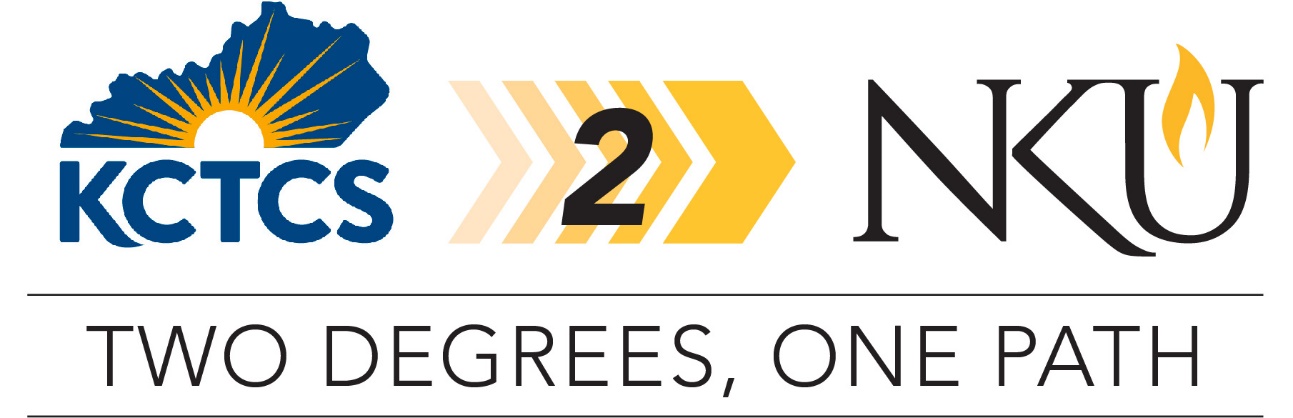 TRANSFER PATHWAY GUIDE2019-2020Associate in Applied Science in Education toBachelor of Arts in Middle Grades EducationOverviewCompletion of the following curriculum will satisfy the requirements for the Associate in Applied Science in Education degree at a Kentucky Community and Technical College System institution and leads to the Bachelor of Arts in Middle Grades Education degree at Northern Kentucky University.Applying to the KCTCS2NKU ProgramStudents can apply to participate in the pathway program by completing the online application on the NKU transfer webpage. Students must be enrolled in at least six credit hours at their KCTCS institution, enrolled in an associate degree program, plan to transfer to NKU, and maintain a minimum 2.0 cumulative GPA at their KCTCS institution. Degree Requirements for KCTCS1) completion of minimum 60 credit hours, 2) minimum cumulative GPA 2.0, 3) minimum of 25 percent of credit hours required for the degree earned at the institution awarding the degree, 4) demonstration of digital literacy.Admission Requirements to NKUStudents completing an associate degree with a cumulative GPA of 2.0 or higher will be accepted into NKU. In addition, students must meet the following requirements for admission into Education. Courses in parentheses are KCTCS course equivalencies.A minimum overall GPA of 2.75A minimum grade of “B” in CMST 101 (COM 181) and ENG 102 (ENG 102)A minimum grade of “C” in all other pre-admission courses and required EDU and EDS courses which include EDU 300 (EDP 202), EDU 305 (EDU 201), EDU 313 (EDU 204), and EDS 360 (EDP 203).Praxis Core Academic Skills for Educators: Reading (5712) – 156 or higher, Writing (5722) – 162 or higher and Mathematics (5732) – 150 or higherPass criminal background check60 semester hours completedAn acceptable portfolioA completed application to the Teacher Education programDegree Requirements for NKUTo earn a bachelor’s degree at NKU, students must complete a minimum of 120 credit hours with at least 45 credit hours numbered 300 and above. In addition, at least 25% of the credit hours required for the degree and the last 30 credit hours must be completed at NKU. Students must have an overall GPA of 2.0 and meet all prerequisites for courses and requirements for the major. Students majoring in Education must maintain a GPA of 2.75 overall in major courses in order to enroll in the clinical experience.  General Transfer InformationStudents must complete the online application to NKU. There is no application fee for students who are transferring from a KCTCS institution.KCTCS Scholars Award: Students who are KY residents transferring directly from a KCTCS institution with at least 36 hours from that institution and minimum GPA of 3.0, were never enrolled as a degree-seeking student at NKU, and will be enrolled in at least 12 credit hours both fall and spring semester are eligible for a limited number of $2,500 annual scholarships ($1,250 per fall and spring). Students must gain admission to NKU by June 15 for fall and November 1 for spring to be eligible for a possible scholarship. Online accelerated programs are not eligible for the KCTCS Scholars Award.KCTCS AAS IN EDUCATION TO NKU BA IN MIDDLE GRADES EDUCATION CHECKLISTKentucky Community and Technical College SystemCategory 1: KCTCS General Education RequirementsTBS XXX means to be selected by KCTCS student.TBD XXX means to be determined by NKU based on course selected.One of these courses must be selected from the KCTCS identified Cultural Studies course list, indicate by placing (CS) next to the course name in Category 1 or 2 table. A grade of A or B in MAT 150 equates to MAT 103 + MAT 100T. Grade of C or D in MAT 150 equates to MAT 102 + MAT 100T. Students interested in mathematics as a content area should take MAT 150.Category 2: KCTCS AAS Requirements Students must demonstrate computer/digital literacy skills, either through completing a course or passing a test.Students should work with their advisors to select general education and elective courses that will satisfy requirements in their chosen content tracks, when possible.  Northern Kentucky UniversityCategory 3: NKU Major Requirements for the BA in Middle Grades EducationEDU 309 is waived if student provides documentation of 50 hours of field experience in an education setting.  If EDU 309 is waived, student must complete EDU 334: Portfolio Development (1 credit).Total credit hours is dependent on the content areas chosen and the courses within the content areas taken while at KCTCS. Content Area TracksStudents select two content area tracks from the following: English/Communication, Social Studies, Mathematics, Science, and Special Education.Category 4: NKU English/Communication Track RequirementsCategory 4: NKU Social Studies Track RequirementsCategory 4: NKU Mathematics Track RequirementsCategory 4: NKU Science Track RequirementsCategory 4: NKU Special Education Track RequirementsStudents who choose Special Education as their second track will need to complete EDU 493 as their clinical experience and will not need EDU 495.Updated: May 2019KCTCS CourseCourse or CategoryCreditsNKU
CourseCompletedENG 101Writing I (WC)3ENG 101ENG 102Writing II (WC)3ENG 102COM 181Basic Public Speaking (OC)3CMST 101HIS 108 orHIS 109History of the United State Through 1865 orHistory of the United State Since 1865 (AH)3HIS 102HIS 103TBS XXXArts & Humanities (AH) – Humanities3TBD XXXPSY 110General Psychology (SB)3PSY 100TBS XXXSocial & Behavioral Sciences (SB)6TBD XXXMAT 146 orMAT 150Contemporary College Mathematics (QR)College Algebra (QR)3MAT 115(MAT 102 or MAT 103) + MAT 100TTBS XXXNatural Science Courses – at least one with a lab (SL/NS)6-7TBD XXXSubtotal General Education Courses33-34KCTCS CourseCourse or CategoryCreditsNKU
CourseCompletedDIL XXXDigital Literacy0-3EDP 202Human Development and Learning3EDU 300EDP 203Teaching Exceptional Learners in Regular Classrooms3EDS 360EDU 201Introduction to American Education3EDU 305 +EDU 300TEDU 204Technology in the Classroom3EDU 313 +EDU 300TTBD XXXTechnical or Support Electives – Select courses from your chosen content areas. See category 4 tables below.15TBD XXXSubtotal AAS Requirement Courses27Total Associate Degree Credit Hours 60-61NKUCourseCourseCreditsKCTCSCourseTaken at KCTCSEDU 104Orientation: Education Profession/Program1EDU 300Human Growth and Development3EDP 202xEDU 304Reading and Writing Across the Curriculum: Middle Grades3EDU 305Introduction to Education2EDU 201xEDU 309Admission Field Experience Middle Grades2EDU 313Instructional Technology2EDU 204xEDU 316Racism and Sexism in Educational Institutions3Can be taken online before transferEDU 318Classroom Climate Management: Middle School2EDU 343Educational Assessment Middle Schools2EDU 344Fundamentals of Middle Grades Education2EDU 391Middle Grades Field Experience I2EDU 394Middle Grades Field Experience II2EDU 495Clinical Experience Middle Grades12EDS 323Instructional Planning for Inclusive Middle Level Classrooms3EDS 360Students with Exceptionalities in Schools3EDP 203xPSY 100Introduction to Psychology3PSY 110xCMST 101Public Speaking3COM 181xENG 102Advanced College Writing3ENG 102xEDU 345EDU 346EDU 347EDU 348Select two methods courses:   Teaching Language Arts in Middle Grades   Teaching Science in Middle Grades   Teaching Math in Middle Grades   Teaching Social Studies in Middle Grades6Select two content areasSelect two content area tracks: English/Communication Social Studies Mathematics ScienceCourses are listed in category 4 tables below21-24Subtotal Education Credit Hours at NKU40Subtotal Education Credit Hours at KCTCS 19Content Area Track Credit Hours at NKUVariesContent Area Track Credit Hours at KCTCSVariesTotal Baccalaureate Degree Credit Hours120-130NKUCourseCourseCreditsKCTCSCourseTaken at KCTCSENG 200Understanding Literature3ENG 202ENG 208Survey of American Literature I3ENG 251ENG 209Survey of American Literature II3ENG 252ENG 102Advanced College Writing3ENG 102xENG 371Traditional Grammar3ENG 530Readings in the English Language3CMST 310Argumentation3ENG 231 orENG 331Introduction to Creative Writing orPersuasive Writing3ENG 107ENG 207Subtotal NKU English/Communications Track Credit Hours21NKUCourseCourseCreditsKCTCSCourseTaken at KCTCSHIS 102History of the United States through 18773HIS 108x(or HIS 109)HIS 103History of the United States since 18773HIS 109HIS 108World History to 15003HIS 101HIS 109World History since 15003HIS 102GEO 101World Regional Geography3GEO 152PSC 102Comparative Politics3ECO 205Economics for Teachers3ANT 100 orSOC 100Introduction to Cultural Anthropology orIntroduction to Sociology3ANT 101SOC 101Subtotal NKU Social Studies Track Credit Hours21NKUCourseCourseCreditsKCTCSCourseTaken at KCTCSMAT 110Introduction to Probability3MAT 112Applied Calculus3MAT 170MAT 116Arithmetic Structures for Middle Grade Teachers3MAT 117Algebra for Middle Grades Teachers3MAT 141Geometry I for K-8 Teachers3MAT 206MAT 240Geometry II for K-8 Teachers3STA 204Statistics for Middle Grades Teachers3Select 1:  MAT 114  MAT 119  MAT 128  MAT 129  MAT 185  MAT 227Select one course from the following:  Finite Mathematics  Pre-Calculus Mathematics  Calculus A  Calculus I  Introductory Discrete Mathematics  Calculus B3-4MAT 165MAT 155MAT 175Subtotal NKU Mathematics Track Credit Hours24NKUCourseCourseCreditsKCTCSCourseTaken at KCTCSBIO 120/201LUnderstanding the Living World 4BIO 112/113CHE 112 andCHE 105LChemistry and SocietyDiscovering Chemistry Laboratory4PHY 110Introduction to Physics with Laboratory4PHY 151 + PHY 161 orPHY 171AST 110Solar System Astronomy with Laboratory4AST 191 + AST 195GLY 110The Face of the Earth with Laboratory4GLY 101/111Select 1:   BIO 150/150L  BIO 151/151L  BIO 208/208L  BIO 123  BIO 121/121L  SCI 110  PHY 211  PHY 213  GLY 120/120L  GLY 115  AST 115Select one course from the following:  Introduction to Biology I and lab  Introduction to Biology II and lab  Human Anatomy and Physiology  I  Human Ecology   Diseases and the Systems They Affect  Integrative Science  General Physics with Laboratory I  General Physics with Laboratory II  This Dangerous Earth  History of the Earth  Stars, Galaxies, and Cosmology with     Laboratory3-5BIO 114/115 BIO 150/151BIO 116/117 BIO 152/153BIO 137BIO 120BIO 135PHY 211PHY 213Subtotal NKU Science Track Credit Hours24NKUCourseCourseCreditsKCTCSCourseTaken at KCTCSEDS 364Characteristics of Learning Disabilities3EDS 365Characteristics of Emotion/Behavioral Disorder3EDS 561Intellectual and Orthopedic Disabilities3EDS 570Working with Families of Students with Disabilities3EDS 572Secondary Special Education Programs3EDS 362Applied Behavior Analysis for Students with Disabilities3EDS 464Assessment Learning and Behavior Disorders3EDS 472Special Education Methods and Materials3EDS 473Special Education Field Experience2EDU 493Clinical Experience Middle Grades with Special Education12MAT 116Arithmetic Structures for Middle Grades Teachers3MAT 141Geometry I for K-8 Teachers3MAT 206Subtotal NKU Special Education Track Credit Hours44